Входная диагностика 7 классВариант 1Задания 1 и 2 выполняются с использованием приведенного ниже фрагмента топографической карты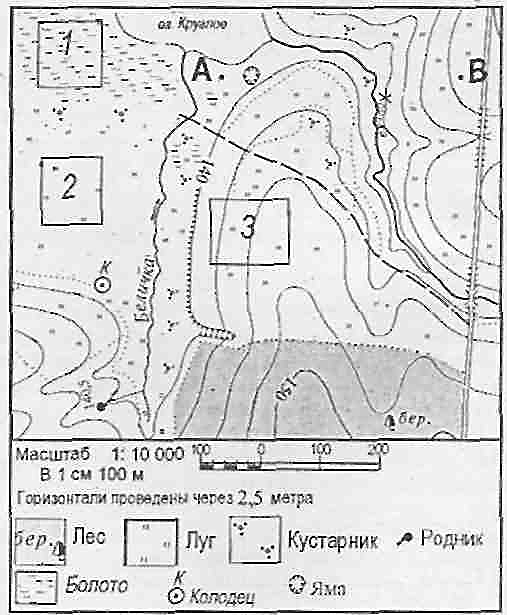 1.Определите по карте расстояние на местности по прямой от родника до колодца. Полученный результат округлите до десятков метров. Ответ запишите цифрами.Ответ: _________________ м2.Определите по карте, в каком направлении от колодца находится родник.Ответ: _________________________      3. На карте какого масштаба можно показать территорию с наибольшими подробностями?1) 1: 100 000;                       2) 1: 500 000;                    3) 1: 50 000;              4) 1: 20 000.4.Во время экскурсии учащиеся сделали схематическую зарисовку залегания горных пород на обрыве в карьере.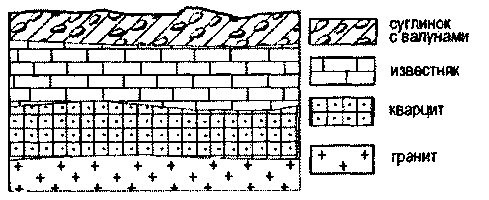 Расположите показанные на рисунке слои горных пород в порядке увеличения их возраста (от самого молодого до самого древнего).Запишите цифры, которыми обозначены слои горных пород, в правильной последовательности.известняк;              2) суглинок с валунами;              3) кварцит.5. Используя атлас, определите, для какой из перечисленных стран цунами представляют наибольшую опасность.1) Боливия;              2) Монголия;              3) Финляндия;              4) Япония.        6.Материк, омываемый водами 4 океанов         1) Евразия         2) Северная Америка         3) Африка         4) Южная Америка      7. Внутреннее море       1) Аравийское        2) Черное       3) Берингово       4) Карское     8.Установите соответствие:    1)Земная кора                                А)Толщина от 5 до 80 км   2)Мантия                                          Б)Основной элемент состава-железо   3)Ядро                                            В) Толщина примерно до 2900 км9. Установите соответствие:1) углубление, в котором протекает вода	А) бассейн2) территория, с которой вода стекает в реку	Б) русло3) главная река со всеми притоками	В) исток4) начало реки	Г) речная система10.Определите, какая из точек, имеющих следующие географические координаты, находится на острове? 11.В декабре 2006 г у берегов острова Суматра, в точке с координатами 2°с.ш. 98° в.д. произошло землетрясение с магнитудой 8, за которым последовала серия повторных подземных толчков. Волна, образовавшаяся после землетрясения, обрушилась на рыбацкий посёлок на острове Суматра, разрушив сотни жилых домов. У берегов какой страны  произошло землетрясение, описанное в тексте?Входная диагностика 7 классВариант 2Задания 1 и 2 выполняются с использованием приведенного ниже фрагмента топографической карты1.Определите по карте расстояние на местности по прямой от точки А до отдельно стоящего дерева. Полученный результат округлите до десятков метров. Ответ запишите цифрами.                             Ответ: ____________________ м.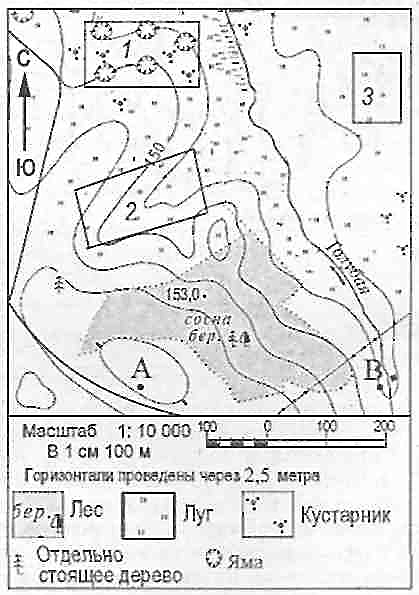 2. Определите по карте, в каком направлении от точки А находится отдельно стоящее дерево.                                  Ответ: __________________________3.На карте какого масштаба можно показать территорию с наибольшими подробностями?1) 1:10 000;                       2) 1:100 000;                    3) 1:50 000;              4) 1:20 000.4.Земная кора под материками и под океанами имеет различное строение. Определите, на каком рисунке правильно показано строение континентальной земной коры.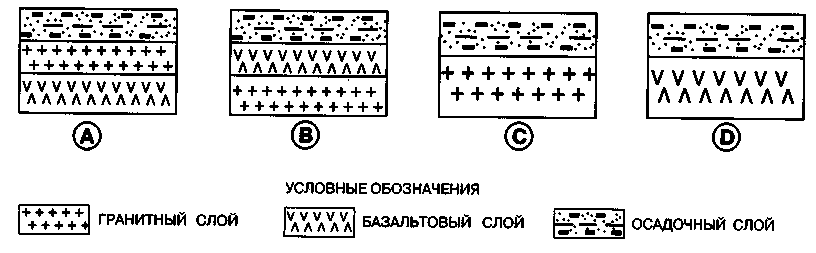 1) А; 		 2) В; 			 3) С; 			 4) D5.Какой представитель растительности Канады изображен на государственном флаге страны?1) береза;              2) клен;              3) сосна;              4) лиственница.         6.  Географический объект, являющийся проливом            1) Панамский            2) Суэцкий           3) Магелланов           4) Беломорский        7.Часть мирового океана с наибольшим значением солёности           1) Балтийское           2) Белое           3) Красное          4) Аравийское8. Установите соответствие:1) участок суши, со всех сторон окруженный водой	А) полуостров2) участок суши, с трёх сторон окруженный водой	Б) Остров3) часть моря или океана, вдающаяся в сушу	В) Залив9. Установите соответствие между именами путешественника и совершенным открытием.10.Определите, какая из точек, имеющих следующие географические координаты, находится на низменности? Обведите номер верного ответа.11.  Используя карту «Границы литосферных плит», объясните, почему у берегов остова Суматра часто происходят сильные землетрясения?
Ответы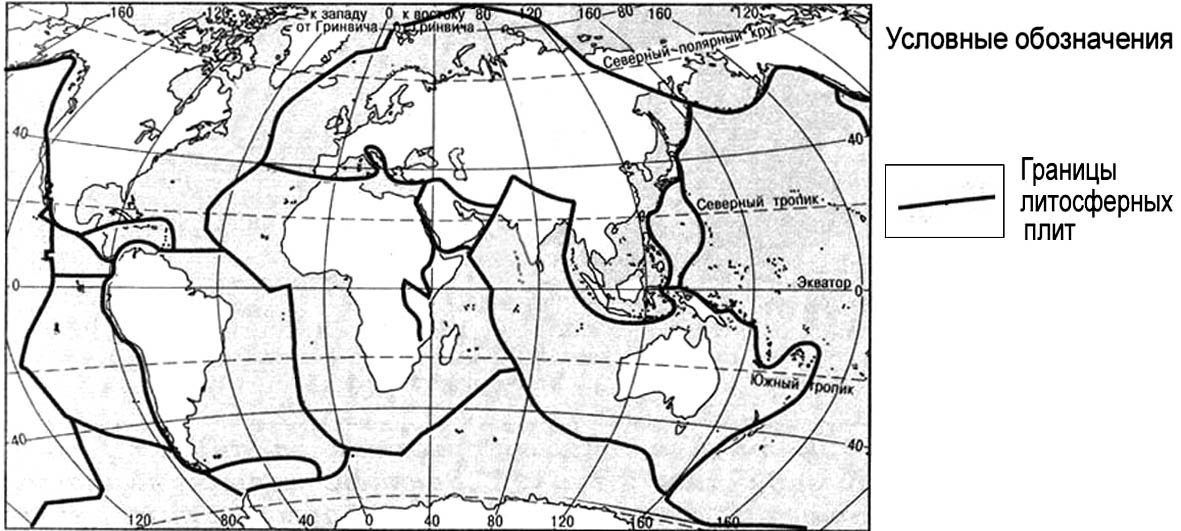 Вариант 1Вариант 11) 48° с.ш. 52 ° в.д.      2) 40 ° с.ш. 44 ° в.д.3)52 ° с.ш. 36 ° в.д4)16° ю.ш. 48° з.д.1) Х. Колумб2) А. Никитин3) А. Тасман4) Ф.Ф. Беллинсгаузен, М.П. ЛазаревА) Путешествие из России в Индию.Б) Открытие Антарктиды.В) Открытие единого материка Австралии.Г) Открытие Америки.1) 48° с.ш. 52 ° в.д.      2) 40 ° с.ш. 44 ° в.д.3)52 ° с.ш. 36 ° в.д4)16° ю.ш. 48° з.д.1234567891011200210220ю42134121-а2-в3-б1-г2-а3-в4-б4Индонезия1234567891011200210220С-з112331-б2-а3-в1-б2-а3-г4-в1Разлом земной коры